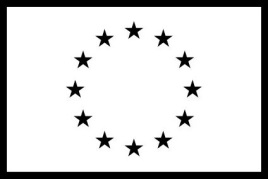 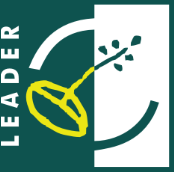 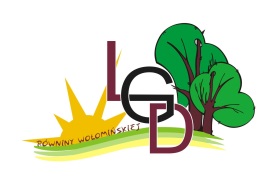 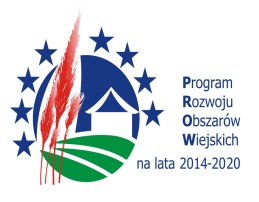 Wyszków, dnia 05-07-2019 r.ROZ-ZP.271.20.2019 -9Wykonawcydot. postępowania o udzielenie zamówienia publicznego pn. „Budowa infrastruktury rekreacyjnej  na terenie gminy Wyszków w miejscowości: Łosinno, Leszczydół Działki oraz Fidest” (2) prowadzonego w trybie przetargu nieograniczonego – Część I, II, III.ZAWIADOMIENIE O ROZSTRZYGNIĘCIU POSTĘPOWANIA                   Na podstawie art. 92 ust. 2 ustawy z dnia 29 stycznia 2004 r.  Prawo zamówień publicznych (tekst jedn. Dz. U. z 2018 r. poz. 1986 ze zm.) zawiadamiam, że w przedmiotowym postępowaniu: Część I „Usługi sportu i rekreacji – budowa urządzeń do ćwiczeń na świeżym powietrzu – Leszczydół Działki, obręb Leszczydół Stary, gmina Wyszków”za najkorzystniejszą została uznana oferta złożona przez BODYS sp. z o.o., ul. Patriotów 174,                         04-832 Warszawa z zaoferowaną ceną 29 799,07 zł oraz okresem gwarancji 3 lata.Uzasadnienie faktyczne: W postępowaniu - Część I - kryterium oceny ofert była cena 60 % oraz okres gwarancji 40%. Do Części I zostało złożonych 5 ofert. Po analizie złożonych ofert,  Wykonawca którego oferta została uznana za najkorzystniejszą, został wezwany do złożenia dokumentów potwierdzających spełnianie warunków udziału w postępowaniu, braku podstaw do wykluczenia oraz dokumentów potwierdzających, że zaoferowane roboty budowlane, dostawy, usługi spełniają wymagania określone przez Zamawiającego. W wyznaczonym terminie Wykonawca dostarczył w/w dokumenty, które potwierdzają powyższe.Oferta Wykonawcy BODYS sp. z o.o. uzyskała największą liczbę (60)  punktów, spośród ofert nieodrzuconych.Część II  „Mała architektura – miejsce rekreacji i wypoczynku dla mieszkańców Fidestu”Postępowanie Część II zostało unieważnione na podstawie art. 93 ust. 1 pkt 1 ustawy Prawo zamówień publicznych.Uzasadnienie faktyczne: Do Części II nie została złożona żadna oferta niepodlegająca odrzuceniu. Zostały złożone 3  oferty i każda z nich została odrzucona.Część III „Usługi sportu i rekreacji – budowa urządzeń do ćwiczeń na świeżym powietrzu – Łosinno gmina Wyszków”za najkorzystniejszą została uznana oferta złożona przez BODYS sp. z o.o., ul. Patriotów 174,                         04-832 Warszawa z zaoferowaną ceną 39 374,93 zł oraz okresem gwarancji 3 lata.Uzasadnienie faktyczne: W postępowaniu - Część II - kryterium oceny ofert była cena 60 % oraz okres gwarancji 40%. Do Części III zostało złożonych 5 ofert. Po analizie złożonych ofert,  Wykonawca którego oferta została uznana za najkorzystniejszą, został wezwany do złożenia dokumentów potwierdzających spełnianie warunków udziału w postępowaniu, braku podstaw do wykluczenia oraz dokumentów potwierdzających, że zaoferowane roboty budowlane, dostawy, usługi spełniają wymagania określone przez Zamawiającego. W wyznaczonym terminie Wykonawca dostarczył w/w dokumenty, które potwierdzają powyższe.Oferta Wykonawcy BODYS sp. z o.o. uzyskała największą liczbę (60)  punktów, spośród ofert nieodrzuconych.Burmistrz WyszkowaGrzegorz Nowosielski